Big 3 Warm Up 03/04/13Word of the Day:Hacienda \noun:Definition: A large estate, especially one used for farming or ranching.Example Sentence: He gritted his teeth and turned his stallion's head toward the hacienda.Use the word of the day in a sentence and underline the word.Government Trivia:Eighty-seven-year-old Democrat Rebecca Latimer Selton held what distinction in the political arena?Picture Response: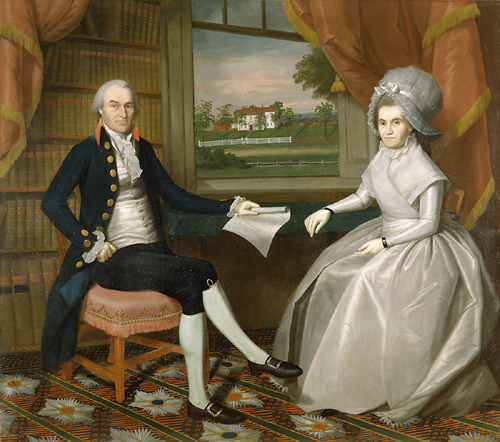 Write a two to three sentence interpretation of this historic painting Quote of the Day:“Actions speak louder than words.”She was the first woman to become a U.S. Senator, when she was appointed by the governor of Georgia to serve the remaining day of a vacated Senate seat, November 21-22, 1922.